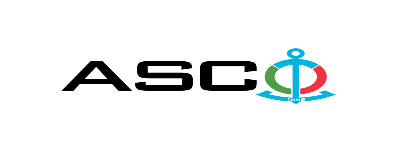 “AZƏRBAYCAN XƏZƏR DƏNİZ GƏMİÇİLİYİ” QAPALI SƏHMDAR CƏMİYYƏTİNİNMüsabiqə №AM072/2021nömrəli 27.10.2021-ci il tarixində keçirdiyi "Dənizçi" MTK-nın 1-ci mərtəbəsi uşaq bağçası olmaqla yüksəkmərtəbəli yaşayış binalarının santexnika sisteminin qurulması(1A,1B, 2A,2B) (mal-material və işçiliklə birlikdə) satınalınması məqsədilə keçirdiyiAÇIQ MÜSABİQƏNİN QALİBİ HAQQINDA BİLDİRİŞ                                                              “AXDG” QSC-nin Satınalmalar KomitəsiSatınalma müqaviləsinin predmeti"Dənizçi" MTK-nın 1-ci mərtəbəsi uşaq bağçası olmaqla yüksəkmərtəbəli yaşayış binalarının santexnika sisteminin qurulması(1A,1B, 2A,2B) (mal-material və işçiliklə birlikdə) satınalınmasıQalib gəlmiş şirkətin (və ya fiziki şəxsin) adıAIM Inşaat MMCMüqavilənin qiyməti ƏDV-siz528 745.78 AZNMalların tədarük şərtləri (İncotresm-2010) və müddəti                                     DDP Bakıİş və ya xidmətlərin yerinə yetirilməsi müddəti120 gün